HALSUAN KUNTA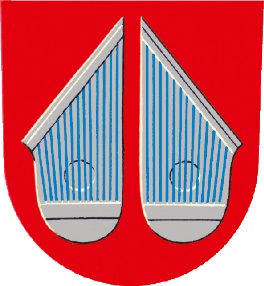 HANKINTAOHJE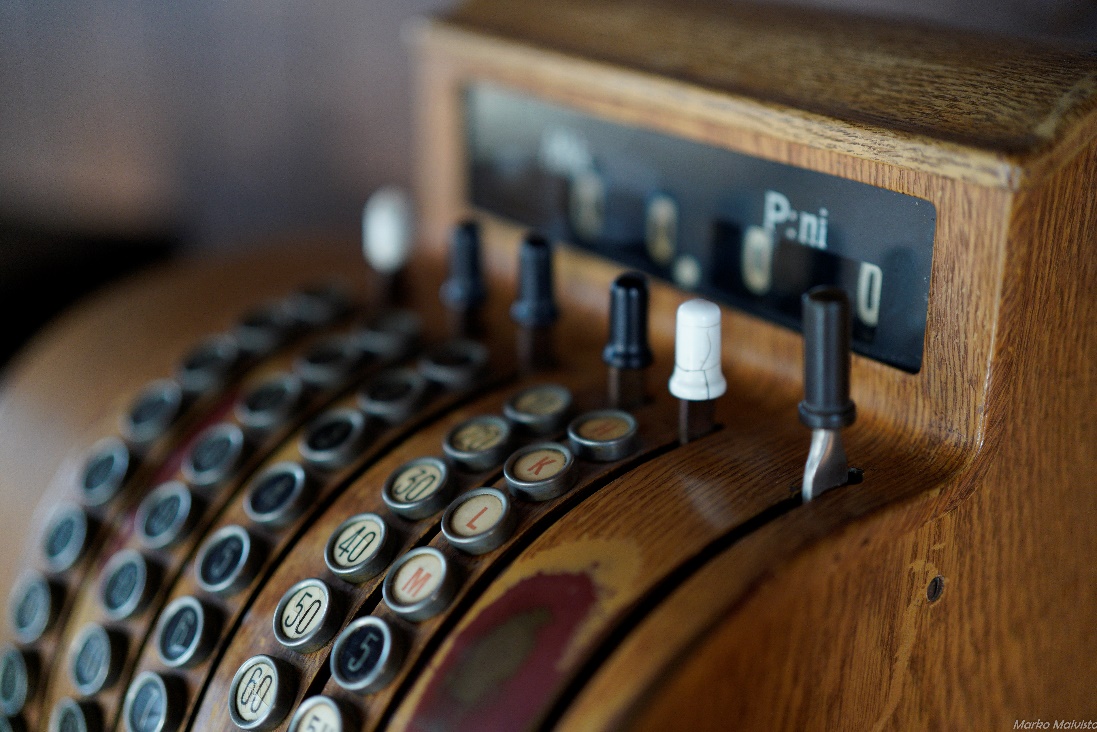 Kunnanhallitus 20.4.2022 § 50Kunnanvaltuusto 5.5.2022 § 4SisällysHALSUAN KUNNAN HANKINTAOHJE	41.	OHJEEN TARKOITUS JA SOVELTAMISALA	42.	VIITTEET	43.	HANKINTAOIKEUS	44.	HANKINTAPERIAATTEET	55.	HANKINNAN VALMISTELU	65.1. Menettelytavat kansalliset kynnysarvot alittavissa hankinnoissa	65.2. Hankinnoista ilmoittaminen	86.	TARJOUSPYYNTÖ	87.	EHDOKKAIDEN JA TARJOAJIEN VALINTA SEKÄ TARJOUSTEN VERTAILU	107.1. Tarjousten käsittely ja avaaminen	107.2. Ehdokkaiden ja tarjoajien valinta	107.3. Tarjousten arviointi ja hyväksyminen	107.4. Tarjouksen hyväksymisen esteet	118.	HANKINTAPÄÄTÖS	129.	ILMOITUS HANKINTAPÄÄTÖKSESTÄ TARJOUSKILPAILUUN OSALLISTUNEILLE	1210.	TILAUKSEN TAI SOPIMUKSEN TEKEMINEN	1210.1. Yleiset periaatteet	1210.2. Ennakot, vakuudet ja maksuehdot	1211.	TAVARAN TARKASTAMINEN JA REKLAMOINTI	1311.1. Tarkastaminen	1311.2. Reklamointi	1312.	LASKUN KÄSITTELY	1412.1. Laskun vastaanotto	1412.2. Laskun tarkastus ja hyväksyntä	1413.	TAKUU	1514.	MUUT HANKINTOIHIN LIITTYVÄT MÄÄRÄYKSET	1514.1. Esteellisyys ja kilpailuneutraalisuus	1514.2. Asiakirjojen julkisuus ja salassapito	1514.3. Tilaajavastuulaki	1514.4. Palvelujen ostot yksityisiltä elinkeinonharjoittajilta	1614.5. Hankintaohjeen tekniset päivitykset	1715.	Muutostaulukko	17HALSUAN KUNNAN HANKINTAOHJEOHJEEN TARKOITUS JA SOVELTAMISALAHalsuan kunnan toiminnan menoista osa muodostuu erilaisista pienhankinnoista. Tällä ohjeella yhtenäistetään hankintamenettely ja siihen liittyvät toiminnot.Tämä ohje koskee Halsuan kunnan hankintoja. Näitä ohjeita käytetään tavaroiden hankinnan lisäksi palveluiden ja erilaisten asiantuntijapalveluiden hankintaan sekä rakennusurakoiden toteuttamiseen. Myös investointien toteuttamisessa sovelletaan tätä ohjetta soveltuvin osin.Projekti- ja hankerahoituksella tehtävissä hankinnoissa tulee huomioida rahoituspäätöksissä mainitut hankinnan edellytykset.VIITTEETTähän ohjeeseen liittyvät seuraavat asiakirjat:Halsuan kunnan hallintosääntöLaki julkisista hankinnoista ja käyttöoikeussopimuksista 1397/2016 ja sen muutoksetJulkisten hankintojen yleiset sopimusehdot JYSE2014 päivitysversio 2017, JIT2015, YSE 1998 –ehdot tai uudempi versioHankintatoiminnassa on myös noudatettava hallintotoimintaan liittyvää hallintomenettelylakia ja sen periaatteitaHANKINTAOIKEUS	Tällä hankintaohjeella ohjeistetaan Halsuan kuntaa hankintayksikkönä. Kunnan hallintosäännössä todetaan hankintaoikeudet sekä hankintarajat osastoittain sekä viranhaltijoittain. Hankintapäätöksissä on huomioitava talousarviovuodelle varattujen määrärahojen riittävyys sitovuustason mukaisesti.Johtavilla viranhaltijoilla hankintaoikeus on yksittäisissä erityishankinnoissa 5000 €:n rajaan asti. Tätä suuremmat hankinnat tulee käsitellä lautakuntatasolla. Varhaiskasvatusjohtajan vastaava hankintaraja on 500 €.Yllä kuvattua suuremmat vuotuiset erillishankinnat tuodaan lautakunnan päätettäväksi 50 000 € rajaan asti ja tämän ylittävät hallituksen päätettäväksi.HANKINTAPERIAATTEETHankinnalla tarkoitetaan raaka- ja tarveaineiden, puolivalmisteiden sekä valmiiden tai tilauksesta valmistettavien tavaroiden ostamista, rakennusurakan toteuttamista tai palvelun suorittamista taloudellista vastiketta vastaan.Hankinnat on suoritettava taloudellisesti ja tarkoituksenmukaisesti. Kaikissa hankinnoissa on käytettävä hyväksi olemassa olevat kilpailumahdollisuudet ja pyrittävä ostajan kannalta kokonaistaloudellisesti edullisimpaan lopputulokseen. Hankintahinnat ovat alv 0 % hintoja silloin, kun kunta voi vähentää hankintojen arvonlisäveron joko palautus- tai vähennysjärjestelmän kautta. Vähennysrajoitteisissa hankinnoissa on otettava huomioon arvonlisäveron määrä osana kokonaiskustannusta.Hankinnoissa on otettava huomioon mahdollisuuksien mukaan paikallisuus sekä hankittavien tuotteiden ja palveluiden mahdollisimman läheinen sijainti suhteessa hankintayksikköön.Hankinnassa on noudatettava avoimuuden, tasapuolisuuden ja syrjimättömyyden periaatteita. Tarjouksentekijöitä ja tarjouksia on kohdeltava tasapuolisesti.Hankinnat jakaantuvat taloudellisen arvon perusteella kolmeen eri ryhmään:1) hankintalaissa tarkoitettujen kansalliset kynnysarvot alittaviin2) kansalliset kynnysarvot ylittäviin ja3) EU-kynnysarvot ylittäviin hankintoihin.Tätä hankintaohjetta sovelletaan ensisijaisesti kansalliset kynnysarvot alittaviin hankintoihin. Kansalliset ja EU-kynnysarvot ylittäviin hankintoihin sovelletaan hankintalakia ja Halsuan kunnan hankintaohjetta soveltuvin osin.Pääsääntöisesti kaikki hankinnat on kilpailutettava. Hankinta saadaan tehdä ilman tarjouskilpailua vain erityisistä syistä. Tällaisia syitä ovat hankinnan vähäinen arvo (< 1.000 €) tai kun tarjouskierrokseen käytetty aika ja kulut ovat hankintaan nähden kohtuuttoman suuret.Hankinnassa on 3.000 eurosta alkaen oltava kirjallinen kilpailuttaminen. Hankinnan ollessa 1.000 - 2.999 euroa kokonaistaloudellisesti edullisimpaan valintapäätökseen riittää nettivertailu/puhelintarjoukset. Tarjouksia on pyydettävä riittävä määrä, vähintään kolmelta toimittajalta. Mikäli hankinnan kohteelle ei löydy tarjoajia tarpeeksi, hyväksytään vähäisempi tarjouspyyntöjen määrä.Hankinnoista on tehtävä hankintapäätös hankinnan ylittäessä 1000 euroa. Sitä alittavista hankinnoista päätös tehdään harkinnan mukaan.	HANKINNAN VALMISTELUKoska hankintamuodon valintaan vaikuttaa voimakkaasti hankinnan suuruus, valitaan menettelymalliksi Halsuan kunnan kannalta kokonaisedullisin vaihtoehto. Hankinnat suoritetaan pääsääntöisesti avointa tai rajoitettua menettelyä käyttäen.Hankinnat jakaantuvat taloudellisen arvon perusteella kolmeen eri ryhmään kulloinkin voimassa olevien euromääräisten kynnysarvojen mukaisesti1) hankintalaissa tarkoitettujen kansalliset kynnysarvot alittaviin2) kansalliset kynnysarvot ylittäviin ja3) EU-kynnysarvot ylittäviin hankintoihinTätä hankintaohjetta sovelletaan kansalliset kynnysarvot alittaviin hankintoihin. Kansalliset ja EU-kynnysarvot ylittäviin hankintoihin sovelletaan hankintalakia ja Halsuan kunnan hankintaohjetta soveltuvin osin.5.1. Menettelytavat kansalliset kynnysarvot alittavissa hankinnoissaKansalliset kynnysarvot alittaviin hankintoihin ei sovelleta hankintalakia. Hankinnoissa on pyrittävä huomioimaan hankinnan kokoon ja laajuuteen nähden riittävä avoimuus ja syrjimättömyys. Kansalliset kynnysarvot alittavissa hankinnoissa hankintamenettelyjen valinta on hankintayksiköiden harkinnassa.Hankinnassa on käytettävä hyväksi olemassa olevat kilpailumahdollisuudet. Menettelyn vaihtoehdot ovat seuraavathankinnasta ilmoitetaan julkisesti tarjouksia pyydetään muuten hankinnan kokoon ja laatuun nähden riittävä määrä, vähintään kolmelta toimittajaltasuorahankintaneuvottelumenettelykäänteinen kilpailutusMyös kynnysarvot alittavien hankintojen menettelyistä saatetaan käyttää nimityksiä ”avoin menettely”, ”rajoitettu menettely” ja ”neuvottelumenettely”, jolloin on huomattava, että edellä mainitut termit ovat kynnysarvot ylittäviä hankintoja koskevissa asetuksissa määritelty erikseen ja niillä tarkoitetaan näissä asetuksissa vain tiettyjä tarkkaan säänneltyjä menettelyjä.5.1.1. Avoin menettelyAvoimessa menettelyssä hankinnasta ilmoitetaan julkisesti ja toimittajat jättävät tarjouksensa joko suoraan kyseisen hankintailmoituksen perusteella tai pyytävät hankintayksiköltä yksityiskohtaisempia tarjouspyyntöasiakirjoja, joiden perusteella tarjoukset laaditaan. Hankintapäätös tehdään tarjousten perusteella.5.1.2. Rajoitettu menettelyRajoitetussa menettelyssä tarjouspyynnöt lähetetään ennakolta valituille toimittajille, jotka on arvioitu luotettaviksi ja toimituskykyisiksi suorittamaan aiottu hankinta tai muu tehtävä.Rajoitettu menettely on yleisin hankintamuoto kynnysarvot alittavissa hankinnoissa.Edullisen ja tasapuolisen kilpailutilanteen aikaansaamiseksi tulee tarjouspyyntöjä lähettää riittävän monelle (vähintään 3:lle) luotettavalle toimittajalle. Myös sellaisella tarjoajalla, jolta ei ole pyydetty tarjousta, on oikeus saada tarjousasiakirjat pyytämällä ne ennen tarjousajan päättymistä.Rajoitetussa menettelyssä hankintapäätös tehdään saatujen tarjousten perusteella. Teknisiä tarkentavia keskusteluja voidaan käydä pitäen mielessä tarjoajien tasapuolinen käsittely, sen sijaan hintaneuvottelut on lain mukaan kielletty. Hintojen muuttaminen ei tarjouksen vastaanottamisen jälkeen ole mahdollista.5.1.3. Suorahankinta Suorahankinnassa hankintayksikkö suorittaa tilauksen ilman tarjouspyyntöä tai tekee hankintapäätöksen vain yhdeltä toimittajalta pyydetyn tarjouksen tai aikaisemman sopimuksen perusteella tarjouskilpailua järjestämättä. Päätös suoran hankinnan käyttämisestä on aina pystyttävä perustelemaan.Suorahankinta on sallittu, jos hankinnan arvo on alle 1.000 €, jolloin tarjouskilpailusta saatavat edut ovat pienemmät kuin sen aiheuttamat kustannuksettavaraa tai palvelua on saatavissa vain yhdeltä toimittajaltakysymyksessä on ennalta arvaamaton hankintayksiköstä riippumaton poikkeuksellisen kiireellinen hankintaSuorahankinta voi perustua myös määräajoin tehtyyn tarjouspyyntökierrokseen, jonka perusteella on sovittu hintataso ja muut ehdot toimittajien kanssa määräajaksi. Tällaisissa tilanteissa tarjouspyynnön perusteella valittuihin toimittajiin sovelletaan lähtökohtaisesta etusijajärjestystä. Tällä tarkoitetaan sitä, että tarjouksen jättäneet toimittajat asetetaan kokonaistaloudellisen tarkastelun perusteella etusijajärjestykseen, jonka jälkeen hankintayksikkö käyttää toimittajia tarpeen mukaan etusijajärjestyksessä.Suorahankinnassa riittäväksi hintatason selvittämiseksi katsotaan nettivertailu, puhelimitse tai sähköpostina tehty tarjouspyyntö ja saatu tarjous.5.1.4. NeuvottelumenettelyNeuvottelumenettelyä käytettäessä hankintayksikön on esitettävä hankintailmoituksessa, alustavassa tarjouspyynnössä tai neuvottelukutsussa kuvaus tarpeistaan ja hankittavilta tavaroilta, palveluilta tai rakennusurakoilta vaadittavista ominaisuuksista sekä ilmoitettava kokonaistaloudellisen edullisuuden vertailuperusteet. Hankintayksikön on lisäksi ilmoitettava, mitkä kuvauksen osat sisältävät vähimmäisvaatimukset, jotka kaikkien tarjousten on täytettävä. Esitettyjen tietojen on oltava riittävän täsmällisiä, jotta toimittajat voivat arvioida hankinnan luonnetta ja laajuutta ja päättää, jättävätkö ne osallistumishakemuksen.Neuvottelumenettelyssä hankintayksikön on kutsuttava yhtäaikaisesti ja kirjallisesti valitut ehdokkaat jättämään alustavat tarjouksensa. Ehdokkaille osoitettu kutsu ei sisällä neuvotteluihin osallistumista varten tarvittavia tietoja, vaan ainoastaan yksilöidyn kutsun jättää alustava tarjous. Kaikki muu tarvittava tieto kuten soveltuvuusvaatimukset, hankinnan kohteen kuvaus ja vertailuperusteet tulee asettaa saataville neuvottelukutsussa tai alustavassa tarjouspyynnössä ja näiden liitteissä.Hankintayksikön on pyydettävä neuvotteluihin valituilta ehdokkailta alustavat tarjoukset, joiden pohjalta neuvottelut käydään. Hankintayksikkö voi vertailla ja valita alustavan tarjouksen ilman neuvotteluja, jos tästä mahdollisuudesta on ilmoitettu etukäteen hankintailmoituksessa tai tarjouspyynnössä. Hankintayksikkö voi menettelyn aikana pyytää tarjoajilta uusia neuvottelujen perusteella mukautettuja tarjouksia. Hankintayksikön on neuvoteltava tarjoajien kanssa niiden jättämien alustavien ja mahdollisesti myöhemmin annettujen tarjousten perusteella tarjousten parantamiseksi.Neuvottelujen kuluessa hankintayksikkö voi myös muuttaa tarjouspyyntöä tai neuvottelukutsua. Hankintailmoituksessa, ilmoituksen julkaisuhetkellä saataville asetetussa tarjouspyynnössä tai neuvottelukutsussa esitetyistä vähimmäisvaatimuksista ja vertailuperusteista ei kuitenkaan saa neuvotella.Neuvottelut voivat tapahtua vaiheittain siten, että neuvotteluissa mukana olevien tarjousten määrää rajoitetaan neuvottelujen aikana soveltamalla hankintailmoituksessa, tarjouspyynnössä tai neuvottelukutsussa ilmoitettuja kokonaistaloudellisen edullisuuden perusteita ja mahdollisia vertailuperusteita. Edellytyksenä on, että neuvottelujen vaiheittaisuudesta on ilmoitettu hankintailmoituksessa, tarjouspyynnössä tai neuvottelukutsussa.Hankintayksikön on päätettävä neuvottelut ilmoittamalla asiasta jäljellä oleville tarjoajille. Hankintayksikön on lähetettävä lopullinen tarjouspyyntö tarjoajille ja asetettava lopullisten tarjousten jättämiselle määräaika. Hankintayksikön on tarkistettava, että lopulliset tarjoukset ovat lopullisen tarjouspyynnön mukaisia ja valittava tarjouskilpailun voittaja asettamiensa vertailuperusteiden nojalla. Lopullisista tarjouksista ei saa neuvotella.5.1.5. Käänteinen kilpailutus	Hankintayksikkö voi esittää hinta-laatusuhteen kustannustekijät myös kiinteän hinnan tai kustannusten muodossa, jolloin tarjoajat kilpailevat ainoastaan laatuun liittyvillä perusteilla. Tällä tarkoitetaan niin sanottua käänteistä kilpailutusta tai ranskalaista urakkaa, jossa hankintayksikkö määrittelee hinnan tai kustannukset, jotka se on valmis maksamaan valitulle toimittajalle. Tarjoajien välinen kilpailu käydään tällöin yksinomaan laatuun liittyvillä perusteilla. Tämä tulee huomioida tarkkaan kilpailutusasiakirjoja laatiessa. Käänteistä kilpailutusta käyttäessään hankintayksikön tulee kiinnittää erityistä huomiota hinnan määrittelyyn, jotta se tosiasiallisesti saisi sellaisia tarjouksia, jotka vastaavat sen tarpeita myös laadullisesti.5.2. Hankinnoista ilmoittaminenHankintalain avoimuuden periaate edellyttää riittävää informointia ennen hankintaa sekä tiedottamista tehdyistä ratkaisuista.Kynnysarvot alittavista hankinnoista ei ennakko-, hankinta- ja jälki-ilmoituksia tarvitse tehdä, joskin se on mahdollista.TARJOUSPYYNTÖKäytettäessä hankintamenettelyä, joka perustuu tarjouspyyntöön, tulee tarjouspyyntö valmistella huolellisesti. Valmistelulla pyritään tilanteeseen, jossa saadut tarjoukset olisivat vertailukelpoisia, tarjousten käsittely olisi nopeaa ja vaivatonta. Näin tarjoajille taataan yhdenvertaisuus ja tasapuolisuus sekä mahdollisimman suuri avoimuus tarjouskilpailutuksessa. Arviointiperusteet, joita sovelletaan tarjoajaehdokkaita valittaessa tai hankintapäätöstä tehtäessä mainitaan hankintailmoituksessa tai tarjouspyynnössä.Tarjouspyyntö esitetään pääsääntöisesti kirjallisena tai sähköpostilla. Hankinnan ollessa arvoltaan vähäinen (alle 1000 €), voi hankintayksikkö tehdä tarjouskyselyn suullisesti.Avoimessa menettelyssä tarjouspyyntömateriaali tulee toimittaa viiden arkipäivän sisällä sitä pyytäneille. Rajoitetussa menettelyssä tarjouspyyntö lähetetään samanaikaisesti ja saman sisältöisenä kaikille tarjoajille. Jos tarjouspyyntöön tulee lisäyksiä tai muutoksia tai tarjoamiseen käytettävissä olevaa aikaa jatketaan, ilmoitetaan tästä kaikille tarjouksen jättäneille.Hyvässä tarjouspyynnössä on yksilöity tarkasti haluttu tuote tai palvelu ominaisuuksiltaan. Yksilöinti voi perustua myös ongelman tai puutteen kuvaamiseen. Yksilöinti sisältää sekä määrällisiä että laadullisia kuvauksia. Teknisiä ominaisuuksia määriteltäessä on suotavaa viitata eurooppalaisiin tai kansallisiin standardeihin tai normeihin, jos niitä alalla on.Tarjoajalle tulee antaa tarjouksen teon vaativuuteen suhteutettu riittävä valmisteluaika.  Tarjouspyyntöä laadittaessa voidaan käyttää tarkistuslistana seuraavaa:kuvaus hankittavasta tavarasta tai palvelustahankittavien tavaroiden määrä ja erityisominaisuudetvaatimus huolto- ja käyttöohjeistavaatimus varaosien ja huollon saantimahdollisuuksistaosatarjouksien mahdollisuus, vaihtoehtoiset tarjoukset, alihankintatarjouksen jättöpäivä ja tarvittaessa kellonaika ja osoite sekä mahdolliset tunnukset kuoreen tai sähköpostin otsikkoonvaatimus tarjouksen voimassaoloajastahinnoittelu, kokonaishinta tai yksikköhinta verottomanakiinteä hinta vai mahdollisuus tarjota hinnanmuutosperusteeseen sidottua hintaamaksuehdot ja vaadittavat vakuudethaluttu toimitusaika ja paikkaviivästysseuraamuksettoimitustapa tavanomaisin toimitustapalausekkeinpakkaus- ja kuljetusmuotovakuuttamisvelvollisuudetvaatimukset toimittajan taloudellisten ja teknisten toimittamisedellytysten todentamiseksiasiakirjoista mahdollisesti perittävät maksuttarjouksen valintaperusteet sekä vertailuperusteet ja niiden suhteellinen painotus tai vaihteluväli taikka tärkeysjärjestysmaininta, että hankintayksikkö pidättää itsellään oikeuden hyväksyä tai hylätä tarjouksettarjouksen laatimiskieli ja mahdolliset vaihtoehtoiset kieletEHDOKKAIDEN JA TARJOAJIEN VALINTA SEKÄ TARJOUSTEN VERTAILU7.1. Tarjousten käsittely ja avaaminenPääasiassa Halsuan kunnalle saapuvat tarjoukset pyydetään toimittamaan sähköpostilla osoitteeseen halsua.kunta@halsua.fi tai muuhun hankintayksikön ilmoittamaan sähköpostiosoitteeseen. Saadut tarjoukset vastaanotetaan ja talletetaan.Paperisina postin välityksellä tai paperisina tuodut tarjoukset säilytetään avaamattomina avaamistilaisuuteen saakka.Avaamistilaisuudessa avattaviksi tarkoitettuihin kirjekuoressa oleviin tarjouksiin merkitään niiden saapumisaika ja vastaanottaja. Jos tarjous on tullut sähköpostilla niin tarjouksen jättöaika näkyy sähköpostiviestissä.Avaustilaisuudessa saapuneet tarjoukset käsitellään joko sähköisessä muodossa tai ne voidaan tulostaa. Avaustilaisuudesta pidetään pöytäkirjaa, johon merkitään tarjouksista, ovatko ne saapuneet jättöajan puitteissa vai eivät.7.2. Ehdokkaiden ja tarjoajien valintaEhdokas tai tarjoaja on suljettava tarjouskilpailusta, ehdokkaiden ja tarjoajien soveltuvuus muuten arvioitava sekä tarjoajat valittava ennen tarjousten vertailua. Ehdokas tai tarjoaja voidaan kuitenkin sulkea tarjouskilpailusta myöhemminkin tarjouskilpailun aikana hankintayksikön saatua tiedon poissulkemisen perusteesta.Tarjoajaa koskevat kelpoisuusehdot tulee ilmoittaa tarjouspyynnössä tai hankintailmoituksessa.Sellaiset tarjoajat voidaan hylätä, joilla ei ole teknisiä, taloudellisia tai muita tarjouspyynnössä asetettuja edellytyksiä.Tarjouskilpailusta voidaan sulkea pois, jos tarjoajaon konkurssissa tai selvitystilassaon tuomittu lainvastaisesta teostaei ole suorittanut veroja tai lakisääteisiä sosiaalimaksujaHankintalain (29.12.2016/1397) mukaiset poissulkemiset ovat §80 Pakolliset poissulkemisperusteet ja §81 Harkinnanvaraiset poissulkemisperusteet.Tarjoajan tulee olla merkitty ennakkoperintärekisteriin (www.ytj.fi).Tarjoajan poissulkeminen kilpailusta on perusteltava ja siitä tehty päätös on annettava tarjoajalle tiedoksi muutoksenhakuohjeineen.7.3. Tarjousten arviointi ja hyväksyminenTarjousten vertailun suorittaa se hankintayksikkö, jolle hankintaoikeus kuuluu. Tarvittaessa hän käyttää apunaan asiantuntijaa. Vertailu tulee suorittaa riittävän nopeasti, jotta mahdollinen tarjouksen hyväksyminen voidaan saattaa tarjoajan tietoon tarjouksen voimassaoloaikana.Tarjouksen tekijälle annetaan tilaisuus korjata ilmeinen kirjoitus- tai laskuvirhe ennen tarjouksen hyväksymistä.Hankintapäätös tehdään tarjouspyynnössä mainittujen valinta- ja vertailuperusteiden pohjalta. Tarjouksista hyväksytään se, joka on kyseistä hankintaa koskevien tarjouspyynnössä ilmoitettujen arviointiperusteiden perusteella kokonaistaloudellisesti edullisin tarjous. Tarjouksien ollessa muilta ehdoiltaan samat hyväksytään halvin.Hankinnasta on tehtävä viranhaltijapäätös tai lautakunnan päätös ennen hankintaa. Päätös on perusteltava ja annettava tarjoajille tiedoksi muutoksenhakuohjeineen. Hankinnan arvon jäädessä alle 1000 euroa, hankintapäätöstä ei vaadita.7.4. Tarjouksen hyväksymisen esteetHankinnasta päättävällä on oikeus hyväksyä tai hylätä tehdyt tarjoukset. Tarjousta ei saa hyväksyä joshankinta osoittautuu tarpeettomaksitarjoukset ovat liian kalliita tai muuten epäedullisiatarjoushintaa tai sen perusteita ei ole määritelty yksiselitteisestitarjous on saapunut tarjouspyynnössä esitetyn tarjousten jättöajan jälkeenHANKINTAPÄÄTÖSHankintapäätöksen tekee viranhaltija alle 5000 € hankinnoissa, lautakunta 50 000 €:n vuotuisen hankinnan osalta ja kunnanhallitus tätä suurempien hankintojen osalta.ILMOITUS HANKINTAPÄÄTÖKSESTÄ TARJOUSKILPAILUUN OSALLISTUNEILLEHankintapäätöksestä perusteluineen on kaikille tarjoajille annettava tieto viivytyksettä, mikäli se hankinnan kohteen kannalta on tarkoituksenmukaista. Päätökseen tai pöytäkirjaotteeseen on liitettävä oikaisuohje kansalliset kynnysarvot alittavissa hankinnoissa.Päätös edellä mainittuine asiakirjoineen annetaan tiedoksi käyttäen tarjoajan hankintayksikölle ilmoittamaa sähköistä yhteystietoa. Päätös asiakirjoineen voidaan antaa tiedoksi myös postitse kirjeenä siten kuin hallintolaissa säädetään.Kun hankintapäätös annetaan tiedoksi hyväksytylle tarjoajalle, syntyy sitoumus sopimuksesta. Jos hankinnasta tehdään erillinen kirjallinen sopimus, tulee tarjouspyyntöasiakirjoihin kirjata lause ”Sopimus syntyy vasta kirjallisen sopimuksen allekirjoittamisella”. TILAUKSEN TAI SOPIMUKSEN TEKEMINEN10.1. Yleiset periaatteetHalsuan kunnan hallintosäännössä on määritelty henkilöt ja tahot, jotka voivat tehdä hankintayksikköä sitovia sopimuksia.Sopimukset ja tilaukset tehdään noudattaen julkisten hankintojen yleisiä sopimusehtoja JYSE2014, huhtikuun 2017 päivitysversio (tai uudempi), JIT2015 (tai uudempi) sekä voimassa olevia yksityisoikeudellisia säännöksiä. Näiden lisäksi sopimuksissa voidaan viitata eri alojen yleisiin sopimusehtoihin. Tilaaja on vastuussa siitä, että tilauksessa tai sopimuksessa on sovittu asiat siten, että tulkinnoista ei aiheudu odottamattomia lisäkuluja.Tilauksen hyväksyjä on vastuussa siitä, että tilaus ei vaaranna hankintayksikön maksuvalmiutta. Suurissa hankinnoissa tulee tehdä maksusuunnitelma.10.2. Ennakot, vakuudet ja maksuehdotKs. JYSE2014 päivitysversio 2017 (tai uudempi), julkisten hankintojen yleiset sopimusehdot tai JIT2015 (tai uudempi), julkisen hallinnon IT-hankintojen yleiset sopimusehdot.Jos myyjälle myönnetään ennakkoa, on ennakko sovittava osamaksuksi ja sille on vaadittava riittävä vakuus. Ennakon korko on huomioitava vertailtaessa tarjouksia. Ennakkona voidaan pitää myös toimittajalle luovutettuja raaka-aineita tai muita hyödykkeitä, joille on myös vaadittava vakuus.Maksuehdot ja maksutaulukot tulee laatia siten, että ne eivät ole toimitukseen nähden etuaikaiset.Sopimukseen liittyessä oleellisena osana jälkitoimituksia, takuukorjauksia tai toiminnallisia riskejä, tulee niiden osalta pidättää maksuehdoissa riittävä osuus lautakunnan saamisten turvaamiseksi. Maksuosuus voidaan korvata riittävällä vakuusmenettelyllä.Hankinnan sopimuksen mukaisen täyttämisen varalta voidaan tarvittaessa vaatia vakuus. Vakuudeksi voidaan hyväksyä raha- tai vakuutuslaitoksen antama omavelkainen takaus tai tilaajan hyväksymä muu luotettava vakuus.Talousjohtaja tarkastaa vakuuksien riittävyyden kaikissa tilanteissa. TAVARAN TARKASTAMINEN JA REKLAMOINTI11.1. TarkastaminenTilaaja on vastuussa toimitetun tavaran tarkastamisesta. Tarkastuksessa tulee todeta, onko toimitus tilauksen mukainen määrältään ja laadultaan.Henkilö, joka ottaa tavaran tai palvelun vastaan toimitushetkellä, vastaa toimitukselle tehtävästä ulkopuolisesta silmämääräisestä tarkastuksesta. Tarkastuksen tarkoitus on todeta, onko toimitusmäärällisesti oikea laskemalla pakkauserien lukumäärät ja pakkausten ilmoitettu sisältövaurioiden toteaminen on tärkeää selviteltäessä mahdollisia kuljetusvaurioita vakuutusyhtiöiden kanssaMahdollisista tavarassa tai pakkauksessa havaituista määrällisistä poikkeamista ja kolhuista tehdään merkintä rahtikirjaan tai lähetteeseen. Huomautukseen pyydetään myös tavaran tuojan nimikirjoitus. Tämän jälkeen tavara voidaan kuitata vastaanotetuksi.Toimitus tulee tarkastaa viipymättä toimituksen saapumisesta, jotta mahdolliset huomautukset voidaan suorittaa (yleisen kauppatavan) Tiekuljetussopimuslain edellyttämän seitsemän vuorokauden sisällä.Toimituksen myöhästyessä tai ollessa sopimuksen vastainen, on siitä viipymättä reklamoitava. Virheellisessä toimituksessa tullut tavara on toimittajan omaisuutta, eikä sitä saa esimerkiksi lähettää takaisin sopimatta toimittajan kanssa. Tavaran säilyttämisestä, suojaamisesta ja käsittelystä johtuvista kuluista tulee sopia välittömästi toimittajan kanssa.11.2. ReklamointiHenkilö, joka on ollut vastuussa oston neuvottelusta, tekee myös reklamoinnin ja sen edellyttämät neuvottelut.Jos toimitus on johtanut reklamointiin, on huolehdittava, että laskua ei makseta ennen asian selviämistä. Jos tilaukseen on liittynyt vakuuksia, huolehditaan, että ne pysyvät voimassa.Neuvotteluissa tulee pyrkiä tilanteeseen, jossa hankintayksikkö saa täyden vastikkeen rahalleen. Neuvottelun tuloksena voidaan hyväksyä myös hinnan alennus. Jos neuvotteluiden tuloksena ei saada hankintayksikköä tyydyttävää tulosta, pyritään kaupan purkuun.LASKUN KÄSITTELY	Laskun käsittelyssä tulee toimia siten, että hankintayksikkö voi käyttää hyödykseen mahdolliset käteisalennukset ja ettei myöhästymisestä jouduta maksamaan korkoja.12.1. Laskun vastaanottoTaloushallinnon määrittelemät henkilöt ottavat laskut vastaan. He tarkastavat, että laskut ovat tulleet oikeaan paikkaan ja tallentavat ne sähköiseen laskujen hyväksymisjärjestelmään. Lasku lähetetään tavaran tilaajalle asiatarkastettavaksi ja hankintayksikön vastuulliselle viranhaltijalle hyväksyttäväksi.Laskut otetaan vastaan ensisijaisesti verkkolaskuina.12.2. Laskun tarkastus ja hyväksyntäLaskun asiatarkastaa tilauksen tehnyt henkilö. Hän tarkastaa, että- tavara on saapunut ja on laadultaan oikeaa - laskun kaikki ehdot ovat tilauksen mukaisetLaskun asiatarkastaja tarkastaa laskun tiliöinnin. Lisäksi hän tarkastaa, että lasku vastaa ostotilanteessa sovittua määrällistä ja ajallista rahankäyttöä. Hankintayksikön vastuullinen viranhaltija tai hänen sijaisensa hyväksyy laskun.Laskun asiatarkastus ja hyväksyntä tapahtuvat sähköisen laskujen hyväksymisjärjestelmän kautta.TAKUUTakuu on tuotteen ostettu ominaisuus. Hankintasopimuksissa takuuehdot tulee olla selkeästi määriteltyinä.Takuuaikana ilmenneistä korjaustarpeista vastaa tavaran tilaaja. Hän suorittaa yhteydenoton tavarantoimittajaan sekä neuvottelee menettelyistä. Takuun tuoma turva tulee käyttää hyödyksi täysimääräisenä.MUUT HANKINTOIHIN LIITTYVÄT MÄÄRÄYKSET14.1. Esteellisyys ja kilpailuneutraalisuusTarjouksen, hankintaa koskevan sopimuksen tai sen tulkintaa koskevan asian käsittelyyn tai tavaran tai palvelun tarkistamiseen osallistuvan henkilön tulee olla esteetön. Esteellisyydestä hankinta-asioissa on voimassa, mitä esteellisyydestä on erikseen säädetty kuntalaissa ja hallintolaissa.14.2. Asiakirjojen julkisuus ja salassapitoHankinta-asiakirjat tulevat julkisiksi julkisuuslain mukaisesti hankinnan arvosta riippumatta, mutta asiakirjojen julkisuus riippuu hankinta-asian käsittelyvaiheesta. Asiakirjojen julkisuudessa noudatetaan viranomaisten toiminnan julkisuudesta annetun lain (621/1999) eli julkisuuslain säännöksiä. Hankintaviranomainen ei saa ilman asianosaisen suostumusta käyttää oikeudettomasti tietoja, jotka liittyvät tarjouksen tehneen elinkeinonharjoittajan liike- tai ammattisalaisuuteen.14.3. TilaajavastuulakiLaki tilaajan selvitysvelvollisuudesta ja vastuusta ulkopuolista työvoimaa käytettäessä eli niin sanottu tilaajavastuulaki (1233/2006) tuli voimaan 1. tammikuuta 2007. Tilaajavastuulakia voi soveltaa pienhankintaan, jos hankinnan arvo ylittää tilaajavastuulain soveltamisrajan eli on >9.000 euroa ilman arvonlisäveroa tai jos palvelu on kestoltaan > 10 päivän työsuoritus ja työ on tavanomaisesti hankintayksikön tiloissa tehtävä työsuoritus tai palvelu.Lain mukaan tilaajan tulee ennen vuokratyövoiman käyttöä koskevan sopimuksen tai alihankintasopimuksen tekemistä pyytää sopimuspuoleltaan selvitys lakisääteisten velvoitteiden noudattamisesta ja sovellettavista työehdoista. Selvitysvelvollisuuden laiminlyönnistä voi seurata laiminlyöntimaksu. Tilaajavastuulaissa tilaajalla tarkoitetaan sitä, joka käyttää vuokrattua työntekijää tai jonka työtiloissa tai työkohteessa työskentelee alihankintasopimukseen perustuvaa työvoimaa.Tilaajan on huolehdittava palveluhankinnoissa osaltaan myös työturvallisuuden varmistamisesta.14.4. Palvelujen ostot yksityisiltä elinkeinonharjoittajiltaYEL/MYEL-todistusten pyytäminen on aina työn tilaajan vastuulla.Hankittaessa työsuorituksia kaikessa työssä tulee huomioida, onko yrittäjän / työsuorituksen tekijän osalta eläkekustannukset huomioitu palvelua ostettaessa. Jos palvelun tuottaja on Oy, Ky, Avoin yhtiö, Osuuskunta, säätiö tai rekisteröity yhdistys, eläkevakuutuksen olemassaoloa ei tarvitse tutkia, koska henkilö on tällöin ko. yrityksen palveluksessa.Mikäli tosiasiallisten olosuhteiden perusteella työsuhteen tunnusmerkit eivät täyty, JuEL:n soveltamisen ulkopuolelle jäävät sellaiset yrittäjät, joilla on yrittäjien eläkelain (YEL) tai maatalousyrittäjien eläkelain (MYEL) mukainen vakuutus tai Eläketurvakeskuksen ennen vuotta 2002 antama päätös vakuuttamisvelvollisuudesta vapauttamisesta.JuEL:n ulkopuolelle kuuluminen todennetaan vakuutuskirjan, eläkemaksun tai vapautuspäätöksen kopiolla. Jos saman henkilön kanssa tehdään useita sopimuksia, riittää, että todistus toimitetaan ensimmäisen sopimuksen/laskun yhteydessä ja sen jälkeen eläketodistuksen tarkistaminen tehdään kerran vuodessa.Jos yrittäjätoiminta on niin vähäistä, ettei henkilö ole velvollinen ottamaan itselleen YEL-vakuutusta, työ kuuluu JuEL:n piiriin.Jos henkilöllä ei ole esittää todistusta YEL- tai MYEL-vakuutuksesta tai vapautuspäätöksestä (esim. yritystulo on alle rajamäärän), tulee tilaajan järjestää JuEL:n mukainen eläketurva työsuorituksen tekijälle ns. toimeksiantosuhteena ja palkkiosta peritään palkansaajan eläkemaksu sekä maksetaan työnantajan eläkemaksu ja palvelussuhde ilmoitetaan Tulorekisterin kautta Kuntien eläkevakuutus Kevaan.Ilman yrittäjäeläkevakuutusta oleva toimeksisaaja kuuluu JuEL:n piiriin, vaikka hänellä on ennakkoperintärekisteriote ja Y-tunnus. JuEL:n piiriin kuuluminen tässä tapauksessa ei muuta toimeksiantosopimusta työsopimukseksi eikä aiheuta muita työnantajavelvoitteita kuin eläkemaksun.Sopimukset on syytä tehdä aina kirjallisesti ja siten, että niissä selkeästi ilmenee, tehdäänkö työ työsuhteessa vai ostetaanko henkilöltä tietty työsuoritus niin, että hän toimii itsenäisenä yrittäjänä.Jos työsuhde -> työ kuuluu JuEL:in piiriinJos toimeksiantosuhde -> Tarkistettava YEL-vakuutus. Jos vakuutusta ei ole, ja vaikka työsuhteen tunnusmerkit puuttuisivatkin, työ kuuluu silti JuEL:in piiriinYEL-todistusta ei tarvitse pyytää, kun:yksityinen elinkeinonharjoittaja laskuttaa vain tavarastayksityinen elinkeinonharjoittaja on alle 17-vuotias tai yli 68-vuotiastyön suorittaja/laskuttaja on yhtiö tai muu yhteisö (oy, oyj, ay, ky, ry, säätiö, osuuskunta, valtio, kunta, seurakunta)Jos itsenäisellä elinkeinonharjoittajalla ei ole eläkevakuutusta, kunta maksaa laskutetusta työstä/palvelusta kunnallisen eläkemaksun ja tehty työ ilmoitetaan toimeksiantosuhteena Tulorekisteriin ja sitä kautta Kuntien eläkelaitos Kevaan.Toimeksiantosopimuksista ja maksetuista työkorvauksista on tehtävä toimeksiantosopimus ja tiedot palkanlaskentaan eläkemaksun suorittamista ja Tulorekisteriin ilmoittamista varten.Kevytyrittäjät uusi kasvava toimintamalli:perustuu kunnan toimeksiantosopimukseen työnsuorittajan kanssa em. laskuttajayritys ei tarkista työnsuorittajan YEL-vakuutusta, vaan sekin on toimeksiantosopimuksen tilaajan vastuullatarkista YEL-vakuutus kuten edellä14.5. Hankintaohjeen tekniset päivityksetLaista ja säädöksistä johtuvat tekniset korjaukset tähän ohjeeseen voidaan tehdä kunnanjohtajan viranhaltijapäätöksellä.MuutostaulukkoJAKELUHankintaohje toimitetaan kunnan toimialajohtajille sekä julkaistaan kunnan kotisivuilla.LaatijaTalousjohtaja, kunnan johtoryhmäYlläpitäjäKunnanjohtaja, TalousjohtajaHyväksyjäHalsuan kunnanvaltuustoVoimassa1.6.2022 lähtienVersioPäiväysMuutetut sivutKuvaus